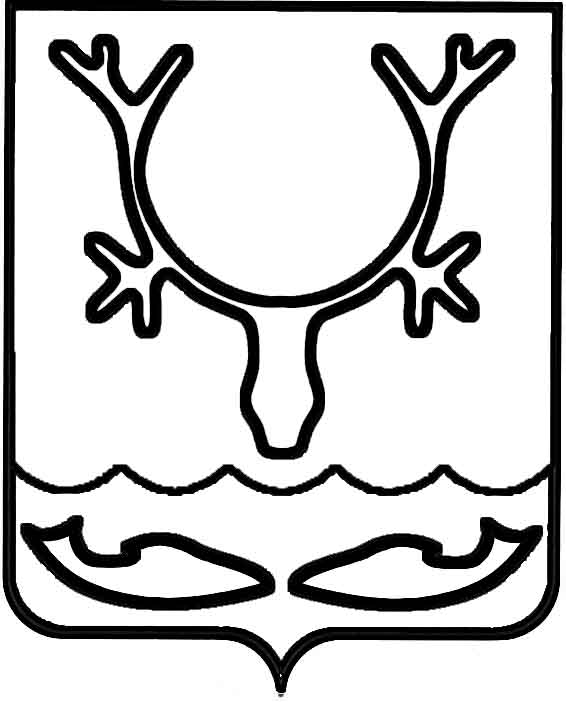 Администрация муниципального образования
"Городской округ "Город Нарьян-Мар"ПОСТАНОВЛЕНИЕНа основании Указа Президента Российской Федерации от 11.05.2020                 № 316 "Об определении порядка продления действия мер по обеспечению санитарно-эпидемиологического благополучия населения в субъектах Российской Федерации              в связи с распространением новой коронавирусной инфекции (COVID-19)", постановления губернатора Ненецкого автономного округа от 29.05.2020 № 42-пг 
"О внесении изменений в постановление губернатора Ненецкого автономного округа от 16.03.2020 № 12-пг", в целях обеспечения санитарно-эпидемиологического благополучия в связи с угрозой распространения на территории города Нарьян-Мара новой коронавирусной инфекции COVID-19 и соблюдения конституционных прав граждан на обращение  в государственные органы и органы местного самоуправления Администрация муниципального образования "Городской округ "Город Нарьян-Мар"П О С Т А Н О В Л Я Е Т:1.	В период с 1 по 14 июня 2020 года ограничить прием граждан в зданиях Администрации города Нарьян-Мара. 2.	Рекомендовать гражданам обращаться в Администрацию города 
Нарьян-Мара в письменной форме, в том числе путем направления обращений                                 на официальный адрес электронной почты, через Интернет-приемную                                  на официальном сайте, а также через портал государственных и муниципальных услуг.3.	Начальнику управления организационно-информационного обеспечения (Ефремов Д.В.) обеспечить подготовку и размещение информации на официальном сайте Администрации города Нарьян-Мара об ограничении приема граждан в зданиях Администрации города и способах подачи обращений в установленный период.4.	Контроль за исполнением настоящего постановления оставляю за собой.5.	Настоящее постановление вступает в силу со дня его подписания 
и подлежит официальному опубликованию.01.06.2020№390Об ограничении приема граждан в зданиях Администрации города Нарьян-МараГлава города Нарьян-Мара О.О. Белак